Fleetwood Town Council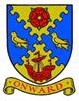 Onward to a Better FutureMinutes of the Extra-ordinary Meeting of the Full Council held on Tuesday 16 April 2024 at 5:45 pm in the Office 122 Poulton Road, Fleetwood.Cheryl Raynor (Chairman)  – Signature:   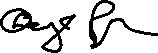 Minutes4037Opening of the meeting. ChairmanThe Chairman opened the meeting.4038To receive apologies for absence. ChairmanApologies received from 4039To record Disclosable Pecuniary Interests from members (including their spouses, civil partners, or partners) in any item to be discussed. Committee members MUST NOT make representations or vote on the matter therein. ChairmanNone declared4040To record Other (Personal or Prejudicial) Interests from members in any item to be discussed. Committee members should state if they need to bar themselves from discussion and voting on any related matters. Chairman.None declared4041To consider and approve to purchase a second-hand Van for the use of the Lengthsman and others and to approve the sourcing of relevant Insurance. Chairman to update Cllrs as to why the original motion to source a Lease Van cannot work for the Town Council.The Clerk outlined the journey so far…The FTC councillors have already approved, in principle, to source a Van for the use of some Cllrs and office staff, albeit we were originally looking at leasing. However, only the Clerk can purchase and solely in her name – this is because the Council does not have a procurement team, which is what is required. The Clerk did reach out to Lalc, who reached out to the Clerks network and their advice was ‘Leasing is a no-go and purchasing out-right is their advice. The Chairman and Clerk therefore sourced a van from Poulton Van and Car Sales Ltd, following a thorough and detailed search. They were able to be confident in the one they have arrived at, which the paperwork is attached to this Agenda.  A £500 Deposit was required to secure the van, which was paid and receipted. The Car is a cost of £14,315.00, which includes a full service and valet, MOT and Tax; the mileage is 24939 miles. The cost also includes VAT of £2330.00, which we will claim back. 4042To note the date and time of next meeting is 30 April 2023